Le reti di sostegno agli anziani:esperienze a confronto22 Febbraio 2022Ore 14.30 - 17.30in presenza e onlineTORINOPresidio ospedaliero CTO | Aula magnaVia Zuretti 29 TorinoIngresso con Green PassInquadra il QR CODE per visualizzare il modulo di iscrizione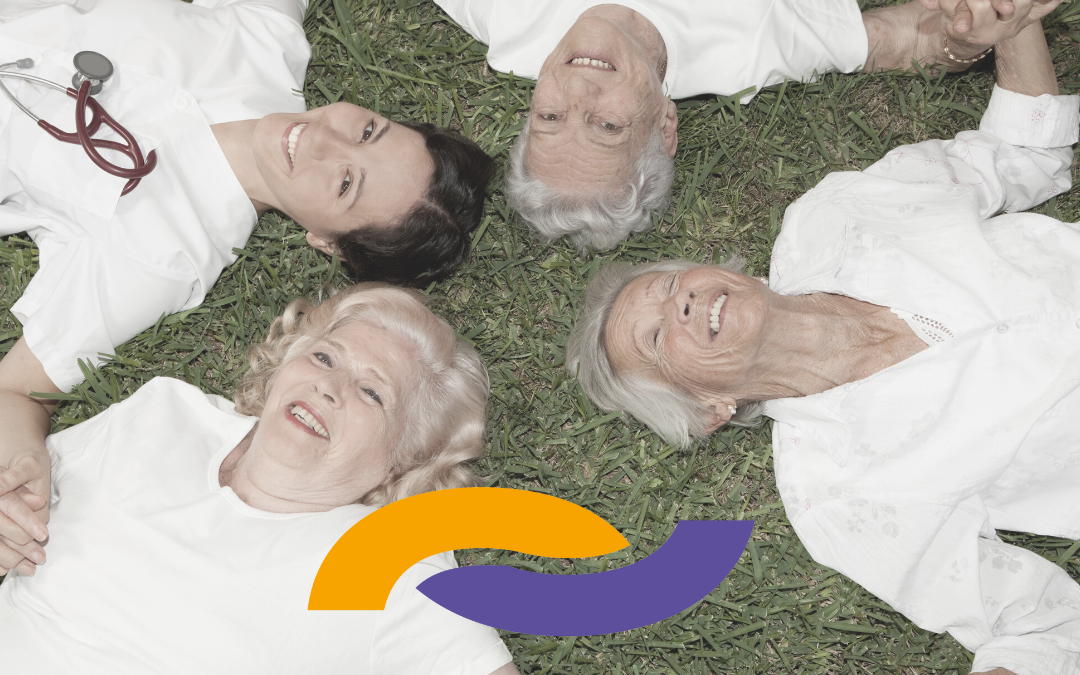 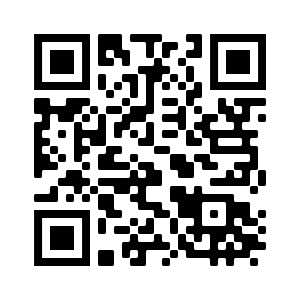 L'evento, organizzato dal Dipartimento di Scienze della Sanità Pubblica e Pediatriche dell'Università degli Studi di Torino nell'ambito del Modulo Aggiuntivo Covid del Progetto REACtion, intende sottolineare come il Terzo Settore e il Privato Sociale non vadano intesi come "stampella" di uno stato di welfare incapace di garantire risposte, ma come sistema sussidiario che può lavorare in stretta integrazione per risolvere alcuni problemi della comunità interessata. Durante il convegno verranno esposti i risultati del censimento, che mette in luce la spontaneità delle reti attivate, e verranno presentate alcune esperienze. In particolare, l’esperienza di mappatura delle risorse comunitarie attivate in epoca Covid-19 nelle aree del novarese, vercellese e Canton Ticino. Inoltre, verranno presentate anche esperienze fuori area di intervento per un confronto.14.30 – 14.40 	Saluti istituzionali
		Dipartimento di Scienze della Sanità Pubblica e PediatricheAOU Città della salute e della scienza di TorinoRegione PiemonteOrdine delle Professioni Infermieristiche14.40 – 14.55	Il progetto REACtion e il modulo aggiuntivo CovidProf. Alberto Dal Molin - Università del Piemonte Orientale14.55 – 15.25	Welfare di comunità e modelli di welfare per gli anziani Prof. Ivo Colozzi - Università degli Studi di Bologna15.25 – 16.05 	La comunità si attiva: le esperienze a sostegno degli anziani durante                         il COVIDL’esperienza del Comune di Cerano (NO)Ass. com. Monica AinaL’esperienza del Consorzio C.A.S.A. di Gattinara (VC)Dott.ssa Valeria ArtusoUno per tutti – tutti per uno: l’esperienza ticineseDott.ssa Alessandra Viganò – ALVAD16.05 – 17.00 	La comunità si attiva: le esperienze a sostegno degli anzianiL’esperienza delle microaree di TriesteDott. Flavio Paoletti - Azienda sanitaria Universitaria Giuliano IsontinaLa demenza friendly community: l’esperienza della Val ChiusellaDott. Diego Targhetta Dur, Dott. Massimo Savio – ASL TO417.00 – 17.30	DiscussioneProf.ssa Paola Di Giulio – Università degli Studi di TorinoDott.ssa Sara Campagna - Università degli Studi di TorinoEvento organizzato dal partenariato REACtion: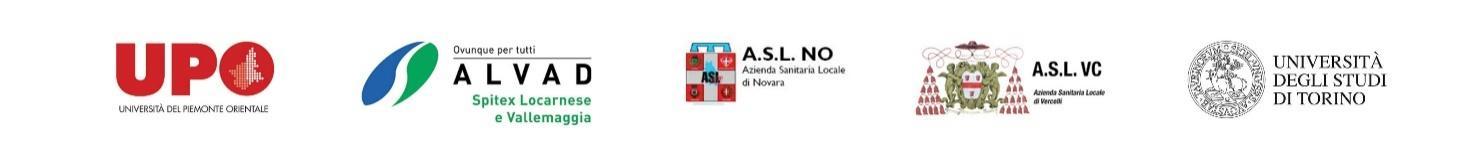 ______________________________________________________________________________________________________Operazione co-finanziata dall’Unione Europea, Fondo Europeo di Sviluppo Regionale, dallo Stato Italiano, dalla Confederazione elvetica e dai Cantoni nell’ambito del Programma di Cooperazione Interreg V-A Italia-Svizzera